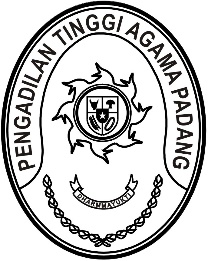 Nomor     	: W3-A/0000/HM.00/10/2021	5 Oktober 2021Lampiran	: -Perihal	:	Video Dokumentasi Yth. Wakil Ketua PTA Padang;Hakim Tinggi PTA Padang;Pejabat Struktural dan Fungsional PTA Padang;Pegawai PTA Padang.Sehubungan dengan pembuatan video dokumentasi Pengadilan Tinggi Agama Padang, dengan ini diminta kepada Saudara untuk mengikuti kegiatan tersebut yang akan dilaksanakan pada :Hari/Tanggal	:	Rabu / 5 Oktober 2021Jam	:	08.10 WIB s.d. selesai Tempat	:	Pengadilan Tinggi Agama PadangPakaian	:	a.	Seragam Kemeja Putih (pagi)		b.	Pakaian Dinas Harian			(biru dongker dan hijau sesuai SK KMA/033/SK/V/2004)		c.	Pakaian Batik (warna ungu)Demikian disampaikan dan terima kasih.Wassalam,Ketua,Zein Ahsan